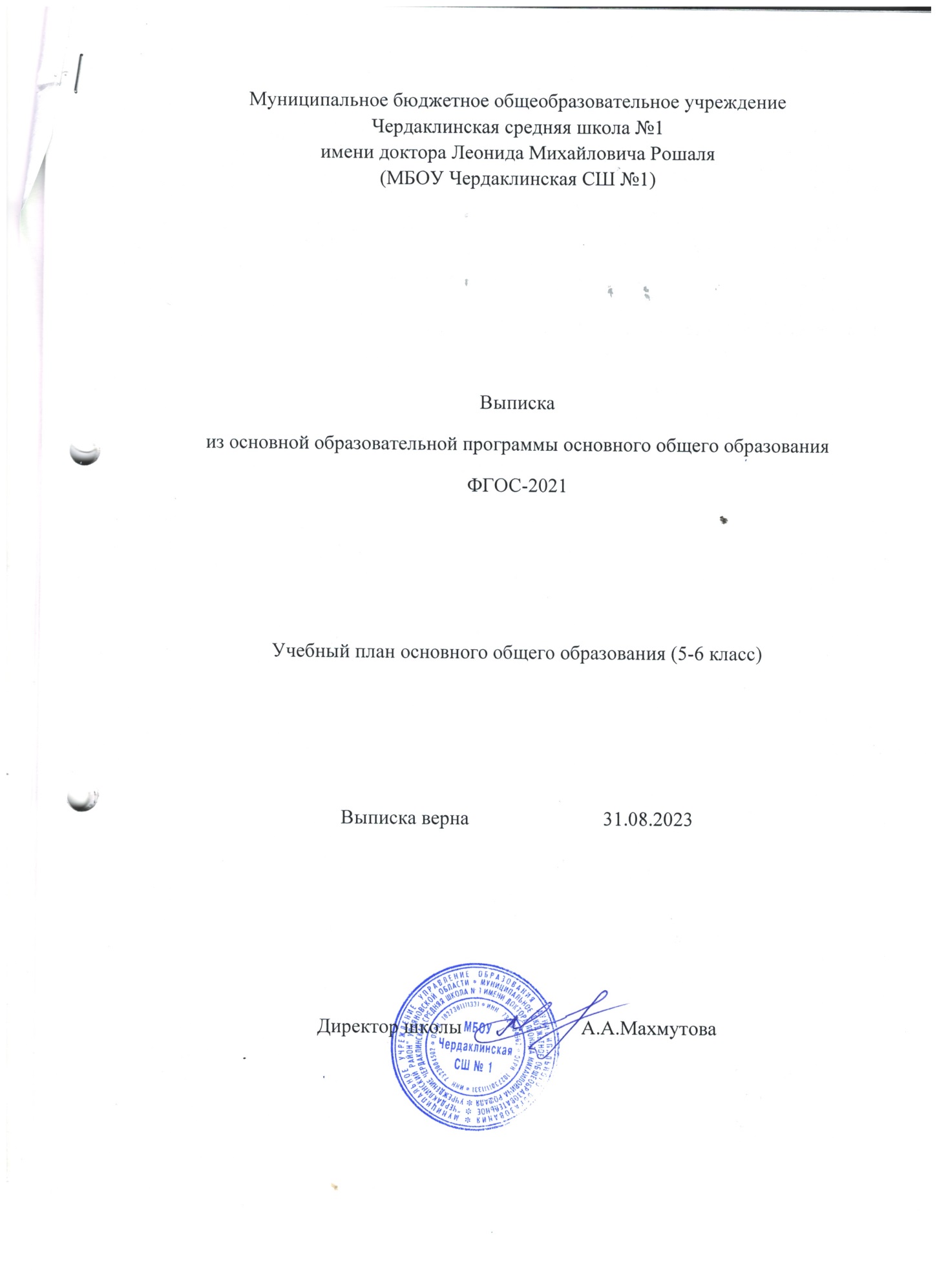 Муниципальное бюджетное общеобразовательное учреждениеЧердаклинская средняя школа №1 имени доктора Леонида Михайловича Рошаля(МБОУ Чердаклинская СШ №1)Выпискаиз основной образовательной программы основного общего образованияФГОС-2021Учебный план основного общего образования (5-6 класс)Выписка верна                           31.08.2023Директор школы                        А.А.МахмутоваПояснительная запискаУчебный план МБОУ Чердаклинской СШ №1 - документ, который определяет   общий объём нагрузки, максимальный объём аудиторной нагрузки обучающихся, состав и структуру обязательных предметных областей по классам (годам обучения), перечень учебных предметов, учебных курсов, учебных модулей и иных видов учебной деятельности и формы промежуточной аттестации обучающихся.Учебный план основного общего образования МБОУ Чердаклинской СШ №1 разработан на основе документов:Федерального уровня:Закона "Об образовании в Российской Федерации" от 29 декабря 2012 г. № 273-ФЗ (в действующей редакции).СП 2.4.3648-20 «Санитарно-эпидемиологические требования к организациям воспитания и обучения, отдыха и оздоровления детей и молодежи», утвержденными  постановлением Главного государственного санитарного врача Российской Федерации  от 28.09.2020 № 28.СанПиН 1.2.3685-21 «Гигиенические нормативы и требования к обеспечению безопасности и (или) безвредности для человека факторов среды обитания», утвержденным постановлением Главного государственного санитарного врача Российской Федерации от 28.01.2021 №2.Приказа Министерства просвещения Российской Федерации от 31 мая 2021г. № 287 «Об утверждении федерального государственного образовательного стандарта основного общего образования», с изменениями, внесенными приказом Министерства просвещения Российской Федерации от 18 июля 2022 г. № 568 «О внесении изменений в федеральный государственный образовательный стандарт основного общего образования, утвержденный приказом Министерства просвещения Российской Федерации от 31 мая 2021 г. № 287».Приказа Министерства просвещения Российской Федерации от 22 марта 2021 г. № 115 «Об утверждении Порядка организации и осуществления образовательной деятельности по основным общеобразовательным программам – образовательным программам начального общего, основного общего и среднего общего образования» (с изменениями приказ Минпросвещения Российской Федерации от 11 февраля 2022 г. № 69, приказ Минпроса РФ от 05.12.2022 г.№1063).Приказа Министерства просвещения Российской Федерации от 21.07.2023 № 556
"О внесении изменений в приложения № 1 и № 2 к приказу Министерства просвещения Российской Федерации от 21 сентября 2022 г. № 858 "Об утверждении федерального перечня учебников, допущенных к использованию при реализации имеющих государственную аккредитацию образовательных программ начального общего, основного общего, среднего общего образования организациями, осуществляющими образовательную деятельность, и установления предельного срока использования исключенных учебников" (зарегистрирован 28.07.2023 № 74502).Федеральной образовательной программы основного общего образования, утвержденной приказом Министерства просвещения Российской Федерации от 18.05.2023 №370 (зарегистрировано в Министерстве Юстиции РФ 12.07.2023 №74223) Письма Министерства просвещения Российской Федерации от 15 февраля 2022 г. №А3-113/03 «О направлении методических рекомендаций» (вместе с «Информационно - методическим письмом о введении федеральных государственных образовательных стандартов начального общего и основного общего образования»)Письма Министерства образования и науки Российской Федерации от 25.05. 2015 г. № 08-761 «Об изучении предметных областей: «Основы религиозных культур и светской этики» и «Основы духовно-нравственной культуры народов России». Письма Министерства образования и науки Российской Федерации от 01.09.2016 № 08-1803 «О реализации предметной области ОДНРК для основного общего образования».Письма Министерства просвещения Российской Федерации от 15.04.2022г. №СК-295/06 «Об использовании государственных символов Российской Федерации».Письма Министерства просвещения Российской Федерации от 27.05.2022 №03 ПГ-МП-16094 «О рассмотрении обращений» Регионального уровня:Закона Ульяновской области от 13.08.2013 №134-ЗО «Об образовании в Ульяновской области» (с изменениями и дополнениями).Письма Министерства образования и науки Ульяновской области от 16.07.2018 года № 73-ИОГВ- 01- ПО.01/914 исх «О реализации комплексного учебного курса «ОРКСЭ» и «ОДНКНР».Письма Министерства образования и науки Ульяновской области от 29.05.2015 № 73-ИОГВ-01.02/4038 «Об изучении предметных областей: «Основы религиозных культур и светской этики» и «Основы духовно-нравственной культуры народов России».Письма Министерства просвещения и воспитания Ульяновской области от 23.06.2022 № 73-ИОГВ- 01-03/766 исх «О разработке программ».Письмо Министерства просвещения и воспитания Ульяновской области №б/н от 26.07.2023 «Об организации образовательной деятельности в 2023/2024 учебном году».  Школьного уровня:Устава МБОУ Чердаклинской СШ №1Основной образовательной программы основного общего образования МБОУ Чердаклинской СШ №1 .Учебный план основного общего образования МБОУ Чердаклинской СШ №1 на 2023/2024 учебный год является частью основной образовательной программы основного общего образования, составленной по ФГОС-2021 года, и обеспечивает выполнение санитарно-эпидемиологических требований СП 2.4.3648-20 и гигиенических нормативов и требований СанПиН 1.2.3685-21 и предусматривает:5-летний срок освоения образовательных программ основного общего образования для 5-9 классов. работу по 5-й учебной неделе. Продолжительность учебного года обучающихся основной школы – 34 учебные недели. Продолжительность учебной недели – 5 дней. Пятидневная учебная неделя установлена в целях сохранения укрепления здоровья обучающихся, а также удовлетворения запросов родителей обучающихся. Продолжительность урока определяется действующими санитарными нормами и правилами и составляет 40 минут.Образовательная недельная нагрузка равномерно распределяется в течение учебной недели, при этом объем максимальной допустимой нагрузки в течение дня составляет: для обучающихся 5-6 классов – не более 6 уроков, 7-9 классов-не более 7 уроков в день. Объем домашних заданий (по всем учебным предметам) предполагает затраты времени на его выполнение, не превышающие: в 5 классах – 2 ч., в 6 - 8 классах - 2,5 ч., в 9 классе - до 3,5 ч.. Максимальная аудиторная нагрузка составляет: в 5 классе  29недельных часов, в 6 классе-30 часов, в 7- 32 часа, в 8-9 классах  - 33 часа.Учебные занятия проводятся в одну - первую смену. Учебный год представлен триместрами на уровне основного общего образования.Продолжительность каникул в течение учебного года определена календарным учебным графиком и составляет не менее 30 календарных дней в течение учебного года, летом – не менее 8 недель.данный учебный план на 2023-2024 учебный год реализуется только в 5-6 классах.В соответствии с п. 33.1 федерального государственного образовательного стандарта основного общего образования (ФГОС ООО) учебный план ООП ООО МБОУ Чердаклинской СШ №1 обеспечивает реализацию требований ФГОС ООО и определяет:- общий объем нагрузки и максимальный объем аудиторной нагрузки обучающихся, - состав и структуру обязательных предметных областей по классам (годам обучения);- перечень учебных предметов, учебных курсов, учебных модулей;- учебную нагрузку в соответствии с требованиями к организации образовательной деятельности к учебной нагрузке при 5-дневной учебной неделе, предусмотренными Гигиеническими нормативами и Санитарно-эпидемиологическими требованиями.Учебный план ООП ООО МБОУ Чердаклинской СШ №1 (п. 167.2 ФОП ООО):- фиксирует максимальный объем учебной нагрузки обучающихся;- определяет (регламентирует) перечень учебных предметов, курсов и время, отводимое на их освоение и организацию;- распределяет учебные предметы, курсы, модули по классам и учебным годам.Учебный план включает в себя обязательную часть и часть, формируемую участниками образовательных отношений.Обязательная часть учебного плана определяет состав учебных предметов обязательных для всех имеющих по данной программе государственную аккредитацию образовательных организаций, реализующих образовательную программу основного общего образования, и учебное время, отводимое на их изучение по классам (годам) обучения (п. 167.5.1 ФОП ООО).В обязательную часть учебного плана в соответствии с п. 33.1 ФГОС ООО входят следующие обязательные для изучения предметные области и учебные предметы:Обязательный учебный предмет (п. 33.1 ФГОС ООО):- «Математика» предметной области "Математика и информатика" включает в себя следующие учебные курсы: курс «Математика» в 5-6 классах, в 7-9 классах учебные курсы «Алгебра», «Геометрия», «Вероятность и статистика» (достижение обучающимися планируемых результатов освоения программы основного общего образования по учебному предмету "Математика" в рамках государственной итоговой аттестации включает результаты освоения рабочих программ учебных курсов "Алгебра", "Геометрия", "Вероятность и статистика").    Предметная область «Русский язык и литература» включает учебные предметы: «Русский язык», «Литература». В рамках предметной области "Русский язык и литература" воспитывается ценностное отношение к русскому языку как государственному языку Российской Федерации. Значение символов государства, отношение к государственной символике России в прошлом и современности раскрывается при изучении ряда литературных произведений.Учебный план обеспечивает преподавание и изучение государственного языка Российской Федерации, а также возможность преподавания и изучения родного языка из числа языков народов Российской Федерации, из числа государственных языков республик Российской Федерации, в том числе русского языка как родного языка, на основе заявления родителей (законных представителей) несовершеннолетних обучающихся и при наличии возможностей МБОУ Чердаклинской СШ №1 (п. 33.1 ФГОС ООО и п. 167.14-167.16 ФОП ООО). В соответствии с п. 33.1 ФГОС ООО «Для Организаций, в которых языком образования является русский язык, изучение родного языка и родной литературы из числа языков народов Российской Федерации, государственных языков республик Российской Федерации осуществляется при наличии возможностей Организации и по заявлению обучающихся, родителей (законных представителей) несовершеннолетних обучающихся».В МБОУ Чердаклинской СШ №1 языком образования является русский язык, и в соответствии с п. 33.1 ФГОС ООО изучение родного языка (русского) и родной литературы (русской) из числа языков народов Российской Федерации, государственных языков республик Российской Федерации осуществляется при наличии возможностей Организации и по заявлению родителей (законных представителей) несовершеннолетних обучающихся в срок до 01 сентября нового учебного года. В своих заявлениях родители (законные представители) несовершеннолетних обучающихся МБОУ Чердаклинской СШ №1 перед новым учебным годом (в срок до 01 сентября нового учебного года) отказались от изучения предметов «Родной язык (русский)» и «Родная литература (русская)» в связи с тем, что на языке образования (русском) изучаются обязательные учебные предметы «Русский язык» и «Русская литература».Изучение второго иностранного языка из перечня, предлагаемого МБОУ Чердаклинской СШ №1 осуществляется по заявлениям обучающихся, родителей (законных представителей) несовершеннолетних обучающихся и при наличии возможностей организации, осуществляющей образовательную деятельность (п. 33.1 ФГОС ООО и п. 167.17 ФОП ООО).В своих заявлениях родители (законные представители) несовершеннолетних обучающихся МБОУ Чердаклинской СШ №1 перед новым учебным годом (в срок до 01 сентября нового учебного года) отказались от изучения предмета «Второй иностранный язык» предметной области «Иностранные языки».Предметная область «Общественно-научные предметы» представлена предметами: «История», «География». Предмет "История"   включает в себя учебные курсы "История России" и "Всеобщая история". На уровне основного общего образования углубляются знания о государственной символике, истории ее развития, прежде всего при изучении учебных предметов "Обществознание", "История", особенно в части истории России. Освоение содержания общественно-научных предметов обеспечивает формирование личностных основ российской гражданской идентичности, социальной ответственности, правового самосознания, поликультурности, приверженности ценностям, закрепленным в Конституции Российской Федерации, в том числе воспитание обучающихся в духе патриотизма, уважения к своему Отечеству - многонациональному Российскому государству, в соответствии с идеями взаимопонимания, согласия и мира между людьми и народами, в духе демократических ценностей современного общества.Предметная область «Естественнонаучные предметы» представлена предметами: «Биология», «Физика», «Химия». Предметная область «Искусство» включает в себя следующие учебные предметы: «Музыка», «Изобразительное искусство». В предметной области "Искусство" также возможно расширение знаний школьников о формировании государственной символики России, о современной государственной символике. В процессе изучения музыки обучающиеся знакомятся с историей создания Гимна России, его автором, учат текст Гимна.Предметная область «Технология» представлена учебным предметом «Технология». Обязательный минимум содержания основных образовательных программ учебного предмета «Технология» изучается в рамках следующих направлений: «Индустриальные технологии» («Технология. Технический труд»); «Технологии ведения дома» («Технология. Обслуживающий труд»).   Изучение учебного предмета «Технология» обеспечивает активное использование знаний, полученных при изучении других учебных предметов; формирование и развитие умений выполнения учебно-исследовательской и проектной деятельности; формированию представлений о социальных и этических аспектах научно-технического прогресса. При изучении учебного предмета «Технология» значительная роль отводится методу проектной деятельности, решению творческих задач, моделированию и конструированию. Предметная область «Физическая культура и основы безопасности жизнедеятельности» представлена предметом: «Физическая культура» и предметом «Основы безопасности жизнедеятельности». Предметная область «Основы духовно-нравственной культуры народов России» (далее – предметная область ОДНКНР) в соответствии с ФГОС основного общего образования предусматривает знание учащимися основных норм морали, культурных традиций народов России, формирование представлений об исторической роли традиционных религий и гражданского общества в становлении российской государственности, является обязательной предметной областью. "Основы духовно-нравственной культуры народов России" вводится поэтапно, учебный предмет преподается с 5 по 9 класс, начиная с 2023/24 учебного года.Часть федерального учебного плана, формируемая участниками образовательных отношений, определяет время, отводимое на изучение учебных предметов, учебных курсов, учебных модулей по выбору обучающихся, родителей (законных представителей) несовершеннолетних обучающихся, в том числе предусматривающие углубленное изучение учебных предметов, с целью удовлетворения различных интересов обучающихся, потребностей в физическом развитии и совершенствовании, а также учитывающие этнокультурные интересы, особые образовательные потребности обучающихся с ОВЗ (п. 167.5.2 ФОП ООО).В соответствии с п. 25 ФГОС ООО часть ООП ООО, формируемая участниками образовательных отношений, обеспечивается «за счет включения в учебные планы учебных предметов, учебных курсов, учебных модулей по выбору обучающихся, родителей (законных представителей) несовершеннолетних обучающихся из перечня, предлагаемого МБОУ Чердаклинской СШ 1. Выбор для изучения ряда предметов, курсов части учебного плана, формируемой участниками образовательных отношений, осуществляется посредством сбора заявлений с родителей (законных представителей) несовершеннолетних обучающихся в срок до 01 сентября нового учебного года. В соответствии с п. 33.1 ФГОС ООО в целях обеспечения индивидуальных потребностей обучающихся часть учебного плана МБОУ Чердаклинской СШ №1, формируемая участниками образовательных отношений, обеспечивает реализацию индивидуальных потребностей обучающихся и соответствующего запроса родителей (законных представителей) несовершеннолетних обучающихся и предусматривает учебные курсы, обеспечивающие удовлетворение различных интересов обучающихся.В целях обеспечения индивидуальных потребностей обучающихся часть учебного плана, формируемая участниками образовательных отношений из перечня, предлагаемого, включает учебные предметы, учебные курсы, учебные модули по выбору обучающихся, родителей (законных представителей) несовершеннолетних обучающихся, в том числе предусматривающие углубленное изучение учебных предметов (п. 33.1 ФГОС ООО).Часть учебного плана МБОУ Чердаклинской СШ №1, формируемая участниками образовательных отношений, обеспечивает реализацию индивидуальных потребностей обучающихся и соответствующего запроса родителей (законных представителей) несовершеннолетних обучающихся и предусматривает учебные курсы, обеспечивающие удовлетворение различных интересов обучающихся:- учебный курс «Введение в информатику» в 5 классах введен для понимания роли информационных процессов, информационных ресурсов и информационных технологий в условиях цифровой трансформации многих сфер жизни современного общества и в том числе, как пропедевтический курс для дальнейшего изучения информатики на углубленном уровне;- учебный курс «Основы безопасности жизнедеятельности в 5,6 классах введен с целью обеспечение формирования базового уровня культуры безопасности жизнедеятельности, что способствует выработке у обучающихся умений распознавать угрозы, избегать опасности, нейтрализовывать конфликтные ситуации, решать сложные вопросы социального характера, грамотно вести себя в чрезвычайных ситуациях. Такой подход содействует закреплению навыков, позволяющих обеспечивать защиту жизни и здоровья человека, формированию необходимых для этого волевых и морально-нравственных качеств, предоставляет широкие возможности для эффективной социализации, необходимой для успешной адаптации обучающихся к современной техно-социальной и информационной среде, способствует проведению мероприятий профилактического характера в сфере безопасности.О формах промежуточной и итоговой аттестации обучающихсяВ соответствии с пунктом 22 статьи 2 Федерального закона от 29.12.2012 N273-ФЗ "Об образовании в Российской Федерации" учебный план - документ, который определяет перечень, трудоемкость, последовательность и распределение по периодам обучения учебных предметов, курсов, дисциплин (модулей), практики, иных видов учебной деятельности и формы промежуточной аттестации обучающихся.Промежуточная и итоговая аттестация проводится в соответствии с Положением о формах, периодичности, порядке текущего контроля успеваемости и промежуточной аттестации обучающихся МБОУ Чердаклинской СШ №1. Это установление уровня достижения результатов освоения учебных предметов, курсов, дисциплин (модулей), предусмотренных образовательной программой. Промежуточная аттестация подразделяется на триместровую промежуточную аттестацию, которая проводится по каждому учебному предмету, курсу, дисциплине, модулю по итогам триместра, а также годовую промежуточную аттестацию, которая проводится по каждому учебному предмету, курсу, дисциплине(модулю) по итогам учебного года. Промежуточную аттестацию проходят все обучающиеся на уровне основного общего образования.Формами промежуточной аттестации являются:Промежуточная аттестация проводится по каждому учебному предмету, курсу, дисциплине, модулю    по  итогам триместров. Годовая аттестация   осуществляется на основании результатов промежуточной аттестации за триместры  в соответствии с «Положение о формах, периодичности и порядке текущего контроля успеваемости, промежуточной и итоговой аттестации обучающихся».Сетка часов для обучающихся по Федеральному государственному образовательному стандарту основного общего образования, утвержденному приказом Министерства просвещения Российской Федерации от 31.05.2021 №287 ( с изменениями утвержденными приказом Министерства просвещения Российской Федерации от 18.07.2022 №568) (5-6-е классы)Предметные областиУчебные предметыРусский язык и литератураРусский язык,ЛитератураИностранные языкиИностранный язык,Математика и информатикаМатематика,ИнформатикаОбщественно-научные предметыИстория,Обществознание,ГеографияЕстественнонаучные предметыФизика,Химия,БиологияОсновы духовно-нравственной культуры народов РоссииОсновы духовно-нравственной культуры народов РоссииИскусствоИзобразительное искусство,МузыкаТехнологияТехнологияФизическая культура и основы безопасности жизнедеятельностиФизическая культура,Основы безопасности жизнедеятельностиПредметные областиУчебные предметы классыКоличество часов в неделюКоличество часов в неделюКоличество часов в неделюКоличество часов в неделюКоличество часов в неделюКоличество часов в неделюПредметные областиУчебные предметы классыVVIVIIVIIIIXВсегоОбязательная  частьОбязательная  частьОбязательная  частьОбязательная  частьОбязательная  частьОбязательная  частьОбязательная  частьОбязательная  частьРусский язык 
и литератураРусский язык5/1706/2044/1363/1023/10221/714Русский язык 
и литератураЛитература3/1023/1022/682/683/6813/442Иностранные языкиИностранный язык3/1023/1023/1023/1023/10215/510Математика 
и информатикаМатематика5/1705/170Математика 
и информатикаАлгебра3/1023/1023/1029/306Математика 
и информатикаГеометрия2/682/682/686/204Математика 
и информатикаВероятность и статистика1/341/341/343/102Математика 
и информатикаИнформатика1/341/341/341/344/136Общественно-научные предметыИстория2/682/682/682/682/6810/340Общественно-научные предметыОбществознание1/341/341/341/344/136Общественно-научные предметыГеография1/341/342/682/682/688/272Естественнонаучные предметыФизика2/682/683/1027/238Естественнонаучные предметыХимия2/682/684/136Естественнонаучные предметыБиология1/341/341/342/682/687/238Основы духовно-нравственной культуры народов РоссииОсновы духовно-нравственной культуры народов России1/341/342/68ИскусствоИзобразительное искусство1/340,5/171/342,5/85ИскусствоМузыка1/340,5/171/341/342,5/85ТехнологияТехнология2/682/682/681/341/348/272Физическая культура и основы безопасности жизнедеятельностиФизическая культура2/682/682/682/682/6810/340Физическая культура и основы безопасности жизнедеятельностиОсновы безопасности жизнедеятельности1/341/342/68ИтогоИтого27/91829/98630/102031/105432/1054149/5066Часть, формируемая участниками образовательных отношенийЧасть, формируемая участниками образовательных отношений2/681/342/682/681/348/272Учебный курс «Введение в информатику»Учебный курс «Введение в информатику»1/341/34Учебный курс «Основы безопасности жизнедеятельности»Учебный курс «Основы безопасности жизнедеятельности»1/341/342/68Учебный курс «Основы духовно-нравственной культуры народов России»Учебный курс «Основы духовно-нравственной культуры народов России»1/341/341/343/102Учебный курс «Основы проектной деятельности»Учебный курс «Основы проектной деятельности»1/341/342/68Максимально допустимая недельная нагрузка 
(при 5-дневной неделе) в соответствии 
с действующими санитарными правилами и нормамиМаксимально допустимая недельная нагрузка 
(при 5-дневной неделе) в соответствии 
с действующими санитарными правилами и нормами2930323333157Учебные неделиУчебные недели343434343434Всего  часовВсего  часов98610201088112211225338